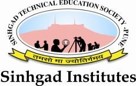 Student Name: ____________________________________________________________________________________________________________________Course & Year:________________________ Specialization:_______________Address:____________________________________________________________________________________________________________________________________________Div: _____________________Roll No. _________________ Contact No. :____________________Email ID:_________________________________________________________________________Duration of Project: From______________to_______________ Total days:__________________Details of Company and Company GuideProject TitleWhether received stipend: Yes	No	                If yes, amount/month (Rs.)________________SIP PROGRESS REVIEW RECORDInstructions to students: Project Report submission is to be done on or before 10th January 2023. Two hard copies, black resin bound with golden embossing; (sticker of names will not be accepted) duly signed by Project Guide and Director. Attach CD containing soft copy of project and label with Project Title, Name, Specialization and Batch.Formatting Guidelines: Times New Roman font, Font size 14 for Titles/Headings and 12 for subject matter. 1.5 Line Spacing, Content Justified.									           Dr. Vijaya Puranik,Project Guide									Director, SIMCAPhaseDate of DiscussionMarksExpected ProgressSuggestions/RemarksScore & signature of Guide/Panel MemberI24th Aug 2022 onwards 10Evaluation of the Progress ReportSign of GuideI24th Aug 2022 onwards 10Evaluation of the Progress ReportSign of StudentI24th Aug 2022 onwards 10Evaluation of the Progress ReportTotal Score out of 10 =II1st   Nov – 4th Nov 202215PPT PresentationSign of GuideII1st   Nov – 4th Nov 202215PPT PresentationSign of Alumni/Industry expertII1st   Nov – 4th Nov 202215PPT PresentationSign of StudentII1st   Nov – 4th Nov 202215PPT PresentationTotal Score out of 15 =III26th Dec – 27th Dec 202220Internal Project VivaSign of GuideIII26th Dec – 27th Dec 202220Internal Project VivaSign of Panel MemberIII26th Dec – 27th Dec 202220Internal Project VivaSign of Director mamIII26th Dec – 27th Dec 202220Internal Project VivaTotal Score out of 20 =IV10th Jan 20235Submission of Project ReportSign of GuideIV10th Jan 20235Submission of Project ReportTotal Score out of 5 =Total SIP Concurrent Evaluation score out of 50 = Total SIP Concurrent Evaluation score out of 50 = Total SIP Concurrent Evaluation score out of 50 = Total SIP Concurrent Evaluation score out of 50 = Total SIP Concurrent Evaluation score out of 50 = Total SIP Concurrent Evaluation score out of 50 = 